MATEMATIKARešitve včerajšnje naloge: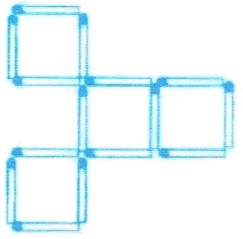 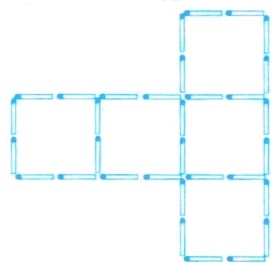 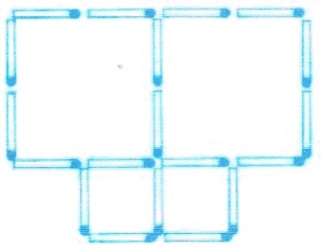 Reši naloge iz logike na strani 110 ter spodnje naloge.V hotelu Zaspanček si pet čistilk razdeli čiščenje tako, da vsaka očisti en prostor: družabni prostor, kuhinjo, kopalnico, spalnice in shrambo. Kdo kaj pospravlja?Mici ne čisti odtokov.Mimi ne pospravlja postelj.Mila in Mara čistita fotelje.Malčka čisti družabni prostor ali kopalnico.Če Mara ne čisti kopalnic, potem čisti shrambo.Fran, Gašper, Hana in Ivica so Janina babica, dedek, mlajši brat in mlajša sestra. Ob danih trditvah ugotovi, kdo je kdo. Podatke vpisuj v tabelo.Hana vsako jutro prva vstane.Fran ni Janina sestra. Prav tako ni Janin dedek.Ivica je mlajša od Jane.Gašper nima sester.Trije bratjeTrije bratje, Gal, Žan in Jan, so različno stari. Gal ni starejši od Jana, Žan pa ni starejši od Gala. Kdo je najstarejši in kdo najmlajši?Najmanjši in največjiV razredu so trije prijatelji, Miha, Milan in Metod. Pri urah športa stojijo v koloni drug za drugim: najvišji spredaj, za njim srednji in na koncu najmanjši. Miha ni manjši od Milana in Metod ni večji od Milana.Kateri izmed njih je najmanjši in kateri največji?SLOVENŠČINATelefonski naročniki so  lahko tudi podjetja, ustanove.Ker se podatki na spletnih straneh spreminjajo, ti prilagam povezavo do podatkov za 15. nalogo. https://www.he.si/osebna_izkaznica (kot vidiš, je spletni naslov drugačen)Ugotoviš lahko, da ni telefonske številke za prenosni telefon. Reši še ostale naloge na strani 87.TJA – video ura ob 9.30Pogledali si bomo zgodbo The emperor´s new clothes (Cesarjeva nova oblačila) na straneh 40 in 41.Prilagam slovarček.yuan – kitajska denarna enotato come – priticloth – blagoprime minister – predsednik vladeto visit – obiskatiagain – ponovnoto wear – oblečito shout – zakričatiŠPORTVeljajo enaka navodila kot za pretekli uri.Kolesarski Po elektronski pošti boš dobil priponko z vsebinami, ki ti bodo pomagale pri opravljanju kolesarskega izpita.družabni prostorkuhinjakopalnicaspalniceshrambaMiciMimiMilaMaraMalčkaFranGašperHanaIvicababicadedekmlajši bratmlajša sestra